Course:Course:Plant BreedingPlant BreedingPlant BreedingPlant BreedingPlant BreedingPlant BreedingPlant BreedingPlant BreedingPlant BreedingPlant BreedingPlant BreedingCourse id:Course id:Plant BreedingPlant BreedingPlant BreedingPlant BreedingPlant BreedingPlant BreedingPlant BreedingPlant BreedingPlant BreedingPlant BreedingPlant BreedingNumber of ECTS: 6Number of ECTS: 6Plant BreedingPlant BreedingPlant BreedingPlant BreedingPlant BreedingPlant BreedingPlant BreedingPlant BreedingPlant BreedingPlant BreedingPlant BreedingTeacher:Teacher:Jan J. Boćanski, Velimir N. MladenovJan J. Boćanski, Velimir N. MladenovJan J. Boćanski, Velimir N. MladenovJan J. Boćanski, Velimir N. MladenovJan J. Boćanski, Velimir N. MladenovJan J. Boćanski, Velimir N. MladenovJan J. Boćanski, Velimir N. MladenovJan J. Boćanski, Velimir N. MladenovJan J. Boćanski, Velimir N. MladenovJan J. Boćanski, Velimir N. MladenovJan J. Boćanski, Velimir N. MladenovCourse statusCourse statusMandatoryMandatoryMandatoryMandatoryMandatoryMandatoryMandatoryMandatoryMandatoryMandatoryMandatoryNumber of active teaching classes (weekly)Number of active teaching classes (weekly)Number of active teaching classes (weekly)Number of active teaching classes (weekly)Number of active teaching classes (weekly)Number of active teaching classes (weekly)Number of active teaching classes (weekly)Number of active teaching classes (weekly)Number of active teaching classes (weekly)Number of active teaching classes (weekly)Number of active teaching classes (weekly)Number of active teaching classes (weekly)Number of active teaching classes (weekly)Lectures: 60Lectures: 60Practical classes: 30Practical classes: 30Practical classes: 30Practical classes: 30Other teaching types:Other teaching types:Other teaching types:Study research work:Study research work:Other classes:Other classes:Precondition coursesPrecondition coursesNone/navesti ako imaNone/navesti ako imaNone/navesti ako imaNone/navesti ako imaNone/navesti ako imaNone/navesti ako imaNone/navesti ako imaNone/navesti ako imaNone/navesti ako imaNone/navesti ako imaNone/navesti ako imaEducational goalTo familiarize students with the theoretical and practical knowledge in the field of biotechnology science that can be used when creating new varieties.Educational goalTo familiarize students with the theoretical and practical knowledge in the field of biotechnology science that can be used when creating new varieties.Educational goalTo familiarize students with the theoretical and practical knowledge in the field of biotechnology science that can be used when creating new varieties.Educational goalTo familiarize students with the theoretical and practical knowledge in the field of biotechnology science that can be used when creating new varieties.Educational goalTo familiarize students with the theoretical and practical knowledge in the field of biotechnology science that can be used when creating new varieties.Educational goalTo familiarize students with the theoretical and practical knowledge in the field of biotechnology science that can be used when creating new varieties.Educational goalTo familiarize students with the theoretical and practical knowledge in the field of biotechnology science that can be used when creating new varieties.Educational goalTo familiarize students with the theoretical and practical knowledge in the field of biotechnology science that can be used when creating new varieties.Educational goalTo familiarize students with the theoretical and practical knowledge in the field of biotechnology science that can be used when creating new varieties.Educational goalTo familiarize students with the theoretical and practical knowledge in the field of biotechnology science that can be used when creating new varieties.Educational goalTo familiarize students with the theoretical and practical knowledge in the field of biotechnology science that can be used when creating new varieties.Educational goalTo familiarize students with the theoretical and practical knowledge in the field of biotechnology science that can be used when creating new varieties.Educational goalTo familiarize students with the theoretical and practical knowledge in the field of biotechnology science that can be used when creating new varieties.Educational outcomesAfter graduation, the student should acquire knowledge that will enable them to the proper selection of varieties and zoning affects the higher productivity of their farms.Educational outcomesAfter graduation, the student should acquire knowledge that will enable them to the proper selection of varieties and zoning affects the higher productivity of their farms.Educational outcomesAfter graduation, the student should acquire knowledge that will enable them to the proper selection of varieties and zoning affects the higher productivity of their farms.Educational outcomesAfter graduation, the student should acquire knowledge that will enable them to the proper selection of varieties and zoning affects the higher productivity of their farms.Educational outcomesAfter graduation, the student should acquire knowledge that will enable them to the proper selection of varieties and zoning affects the higher productivity of their farms.Educational outcomesAfter graduation, the student should acquire knowledge that will enable them to the proper selection of varieties and zoning affects the higher productivity of their farms.Educational outcomesAfter graduation, the student should acquire knowledge that will enable them to the proper selection of varieties and zoning affects the higher productivity of their farms.Educational outcomesAfter graduation, the student should acquire knowledge that will enable them to the proper selection of varieties and zoning affects the higher productivity of their farms.Educational outcomesAfter graduation, the student should acquire knowledge that will enable them to the proper selection of varieties and zoning affects the higher productivity of their farms.Educational outcomesAfter graduation, the student should acquire knowledge that will enable them to the proper selection of varieties and zoning affects the higher productivity of their farms.Educational outcomesAfter graduation, the student should acquire knowledge that will enable them to the proper selection of varieties and zoning affects the higher productivity of their farms.Educational outcomesAfter graduation, the student should acquire knowledge that will enable them to the proper selection of varieties and zoning affects the higher productivity of their farms.Educational outcomesAfter graduation, the student should acquire knowledge that will enable them to the proper selection of varieties and zoning affects the higher productivity of their farms.Course contentTheory lessonsPlant Breeding as a scientific discipline: Significance and tasks. The origin of the genetic variability of plants: centers of origin of plants, introduction of plants, preservation of biodiversity. Reproduction systems for agricultural plants. The genetic bases of plant breeding. Methods of plant breeding. Molecular biology: Applications in plant breeding. Plant breeding for resistance to parasites. Methods of selection in self-pollinated plant species. Methods of selection in pollinated plant species. The genetic composition, adaptability and zoning varieties.Practical teaching: Exercise, Other modes of teaching, Study research workThe technique of experimenting. Heritabinost and genetic gain from selection. Testing of combining ability. Methods of assessment of the properties of field and vegetable crops. Adaptability varieties. Recognition of the newly varieties. The technique of hybridization and the creation of inbred lines. Field exercises: introduction and practical work in the greenhouse and in the field.Course contentTheory lessonsPlant Breeding as a scientific discipline: Significance and tasks. The origin of the genetic variability of plants: centers of origin of plants, introduction of plants, preservation of biodiversity. Reproduction systems for agricultural plants. The genetic bases of plant breeding. Methods of plant breeding. Molecular biology: Applications in plant breeding. Plant breeding for resistance to parasites. Methods of selection in self-pollinated plant species. Methods of selection in pollinated plant species. The genetic composition, adaptability and zoning varieties.Practical teaching: Exercise, Other modes of teaching, Study research workThe technique of experimenting. Heritabinost and genetic gain from selection. Testing of combining ability. Methods of assessment of the properties of field and vegetable crops. Adaptability varieties. Recognition of the newly varieties. The technique of hybridization and the creation of inbred lines. Field exercises: introduction and practical work in the greenhouse and in the field.Course contentTheory lessonsPlant Breeding as a scientific discipline: Significance and tasks. The origin of the genetic variability of plants: centers of origin of plants, introduction of plants, preservation of biodiversity. Reproduction systems for agricultural plants. The genetic bases of plant breeding. Methods of plant breeding. Molecular biology: Applications in plant breeding. Plant breeding for resistance to parasites. Methods of selection in self-pollinated plant species. Methods of selection in pollinated plant species. The genetic composition, adaptability and zoning varieties.Practical teaching: Exercise, Other modes of teaching, Study research workThe technique of experimenting. Heritabinost and genetic gain from selection. Testing of combining ability. Methods of assessment of the properties of field and vegetable crops. Adaptability varieties. Recognition of the newly varieties. The technique of hybridization and the creation of inbred lines. Field exercises: introduction and practical work in the greenhouse and in the field.Course contentTheory lessonsPlant Breeding as a scientific discipline: Significance and tasks. The origin of the genetic variability of plants: centers of origin of plants, introduction of plants, preservation of biodiversity. Reproduction systems for agricultural plants. The genetic bases of plant breeding. Methods of plant breeding. Molecular biology: Applications in plant breeding. Plant breeding for resistance to parasites. Methods of selection in self-pollinated plant species. Methods of selection in pollinated plant species. The genetic composition, adaptability and zoning varieties.Practical teaching: Exercise, Other modes of teaching, Study research workThe technique of experimenting. Heritabinost and genetic gain from selection. Testing of combining ability. Methods of assessment of the properties of field and vegetable crops. Adaptability varieties. Recognition of the newly varieties. The technique of hybridization and the creation of inbred lines. Field exercises: introduction and practical work in the greenhouse and in the field.Course contentTheory lessonsPlant Breeding as a scientific discipline: Significance and tasks. The origin of the genetic variability of plants: centers of origin of plants, introduction of plants, preservation of biodiversity. Reproduction systems for agricultural plants. The genetic bases of plant breeding. Methods of plant breeding. Molecular biology: Applications in plant breeding. Plant breeding for resistance to parasites. Methods of selection in self-pollinated plant species. Methods of selection in pollinated plant species. The genetic composition, adaptability and zoning varieties.Practical teaching: Exercise, Other modes of teaching, Study research workThe technique of experimenting. Heritabinost and genetic gain from selection. Testing of combining ability. Methods of assessment of the properties of field and vegetable crops. Adaptability varieties. Recognition of the newly varieties. The technique of hybridization and the creation of inbred lines. Field exercises: introduction and practical work in the greenhouse and in the field.Course contentTheory lessonsPlant Breeding as a scientific discipline: Significance and tasks. The origin of the genetic variability of plants: centers of origin of plants, introduction of plants, preservation of biodiversity. Reproduction systems for agricultural plants. The genetic bases of plant breeding. Methods of plant breeding. Molecular biology: Applications in plant breeding. Plant breeding for resistance to parasites. Methods of selection in self-pollinated plant species. Methods of selection in pollinated plant species. The genetic composition, adaptability and zoning varieties.Practical teaching: Exercise, Other modes of teaching, Study research workThe technique of experimenting. Heritabinost and genetic gain from selection. Testing of combining ability. Methods of assessment of the properties of field and vegetable crops. Adaptability varieties. Recognition of the newly varieties. The technique of hybridization and the creation of inbred lines. Field exercises: introduction and practical work in the greenhouse and in the field.Course contentTheory lessonsPlant Breeding as a scientific discipline: Significance and tasks. The origin of the genetic variability of plants: centers of origin of plants, introduction of plants, preservation of biodiversity. Reproduction systems for agricultural plants. The genetic bases of plant breeding. Methods of plant breeding. Molecular biology: Applications in plant breeding. Plant breeding for resistance to parasites. Methods of selection in self-pollinated plant species. Methods of selection in pollinated plant species. The genetic composition, adaptability and zoning varieties.Practical teaching: Exercise, Other modes of teaching, Study research workThe technique of experimenting. Heritabinost and genetic gain from selection. Testing of combining ability. Methods of assessment of the properties of field and vegetable crops. Adaptability varieties. Recognition of the newly varieties. The technique of hybridization and the creation of inbred lines. Field exercises: introduction and practical work in the greenhouse and in the field.Course contentTheory lessonsPlant Breeding as a scientific discipline: Significance and tasks. The origin of the genetic variability of plants: centers of origin of plants, introduction of plants, preservation of biodiversity. Reproduction systems for agricultural plants. The genetic bases of plant breeding. Methods of plant breeding. Molecular biology: Applications in plant breeding. Plant breeding for resistance to parasites. Methods of selection in self-pollinated plant species. Methods of selection in pollinated plant species. The genetic composition, adaptability and zoning varieties.Practical teaching: Exercise, Other modes of teaching, Study research workThe technique of experimenting. Heritabinost and genetic gain from selection. Testing of combining ability. Methods of assessment of the properties of field and vegetable crops. Adaptability varieties. Recognition of the newly varieties. The technique of hybridization and the creation of inbred lines. Field exercises: introduction and practical work in the greenhouse and in the field.Course contentTheory lessonsPlant Breeding as a scientific discipline: Significance and tasks. The origin of the genetic variability of plants: centers of origin of plants, introduction of plants, preservation of biodiversity. Reproduction systems for agricultural plants. The genetic bases of plant breeding. Methods of plant breeding. Molecular biology: Applications in plant breeding. Plant breeding for resistance to parasites. Methods of selection in self-pollinated plant species. Methods of selection in pollinated plant species. The genetic composition, adaptability and zoning varieties.Practical teaching: Exercise, Other modes of teaching, Study research workThe technique of experimenting. Heritabinost and genetic gain from selection. Testing of combining ability. Methods of assessment of the properties of field and vegetable crops. Adaptability varieties. Recognition of the newly varieties. The technique of hybridization and the creation of inbred lines. Field exercises: introduction and practical work in the greenhouse and in the field.Course contentTheory lessonsPlant Breeding as a scientific discipline: Significance and tasks. The origin of the genetic variability of plants: centers of origin of plants, introduction of plants, preservation of biodiversity. Reproduction systems for agricultural plants. The genetic bases of plant breeding. Methods of plant breeding. Molecular biology: Applications in plant breeding. Plant breeding for resistance to parasites. Methods of selection in self-pollinated plant species. Methods of selection in pollinated plant species. The genetic composition, adaptability and zoning varieties.Practical teaching: Exercise, Other modes of teaching, Study research workThe technique of experimenting. Heritabinost and genetic gain from selection. Testing of combining ability. Methods of assessment of the properties of field and vegetable crops. Adaptability varieties. Recognition of the newly varieties. The technique of hybridization and the creation of inbred lines. Field exercises: introduction and practical work in the greenhouse and in the field.Course contentTheory lessonsPlant Breeding as a scientific discipline: Significance and tasks. The origin of the genetic variability of plants: centers of origin of plants, introduction of plants, preservation of biodiversity. Reproduction systems for agricultural plants. The genetic bases of plant breeding. Methods of plant breeding. Molecular biology: Applications in plant breeding. Plant breeding for resistance to parasites. Methods of selection in self-pollinated plant species. Methods of selection in pollinated plant species. The genetic composition, adaptability and zoning varieties.Practical teaching: Exercise, Other modes of teaching, Study research workThe technique of experimenting. Heritabinost and genetic gain from selection. Testing of combining ability. Methods of assessment of the properties of field and vegetable crops. Adaptability varieties. Recognition of the newly varieties. The technique of hybridization and the creation of inbred lines. Field exercises: introduction and practical work in the greenhouse and in the field.Course contentTheory lessonsPlant Breeding as a scientific discipline: Significance and tasks. The origin of the genetic variability of plants: centers of origin of plants, introduction of plants, preservation of biodiversity. Reproduction systems for agricultural plants. The genetic bases of plant breeding. Methods of plant breeding. Molecular biology: Applications in plant breeding. Plant breeding for resistance to parasites. Methods of selection in self-pollinated plant species. Methods of selection in pollinated plant species. The genetic composition, adaptability and zoning varieties.Practical teaching: Exercise, Other modes of teaching, Study research workThe technique of experimenting. Heritabinost and genetic gain from selection. Testing of combining ability. Methods of assessment of the properties of field and vegetable crops. Adaptability varieties. Recognition of the newly varieties. The technique of hybridization and the creation of inbred lines. Field exercises: introduction and practical work in the greenhouse and in the field.Course contentTheory lessonsPlant Breeding as a scientific discipline: Significance and tasks. The origin of the genetic variability of plants: centers of origin of plants, introduction of plants, preservation of biodiversity. Reproduction systems for agricultural plants. The genetic bases of plant breeding. Methods of plant breeding. Molecular biology: Applications in plant breeding. Plant breeding for resistance to parasites. Methods of selection in self-pollinated plant species. Methods of selection in pollinated plant species. The genetic composition, adaptability and zoning varieties.Practical teaching: Exercise, Other modes of teaching, Study research workThe technique of experimenting. Heritabinost and genetic gain from selection. Testing of combining ability. Methods of assessment of the properties of field and vegetable crops. Adaptability varieties. Recognition of the newly varieties. The technique of hybridization and the creation of inbred lines. Field exercises: introduction and practical work in the greenhouse and in the field.Teaching methodsLectures, Practice/Practical classesTeaching methodsLectures, Practice/Practical classesTeaching methodsLectures, Practice/Practical classesTeaching methodsLectures, Practice/Practical classesTeaching methodsLectures, Practice/Practical classesTeaching methodsLectures, Practice/Practical classesTeaching methodsLectures, Practice/Practical classesTeaching methodsLectures, Practice/Practical classesTeaching methodsLectures, Practice/Practical classesTeaching methodsLectures, Practice/Practical classesTeaching methodsLectures, Practice/Practical classesTeaching methodsLectures, Practice/Practical classesTeaching methodsLectures, Practice/Practical classesKnowledge evaluation (maximum 100 points)Knowledge evaluation (maximum 100 points)Knowledge evaluation (maximum 100 points)Knowledge evaluation (maximum 100 points)Knowledge evaluation (maximum 100 points)Knowledge evaluation (maximum 100 points)Knowledge evaluation (maximum 100 points)Knowledge evaluation (maximum 100 points)Knowledge evaluation (maximum 100 points)Knowledge evaluation (maximum 100 points)Knowledge evaluation (maximum 100 points)Knowledge evaluation (maximum 100 points)Knowledge evaluation (maximum 100 points)Pre-examination obligationsPre-examination obligationsPre-examination obligationsMandatoryMandatoryPointsPointsFinal examFinal examFinal examMandatoryMandatoryPointsLecture attendanceLecture attendanceLecture attendanceYesYes1010Theoretical part of the exam/Oral part of the exam/Written part of the exam-tasks and theoryTheoretical part of the exam/Oral part of the exam/Written part of the exam-tasks and theoryTheoretical part of the exam/Oral part of the exam/Written part of the exam-tasks and theoryYesYes25TestTestTestYesYes3030Exercise attendanceExercise attendanceExercise attendanceYesYes3535NoNoLiterature Literature Literature Literature Literature Literature Literature Literature Literature Literature Literature Literature Literature Ord.AuthorAuthorAuthorTitleTitleTitleTitlePublisherPublisherPublisherPublisherYearPoehlman, J. M. and D. A. SleperPoehlman, J. M. and D. A. SleperPoehlman, J. M. and D. A. SleperBreeding Field Crops. 4th edition.Breeding Field Crops. 4th edition.Breeding Field Crops. 4th edition.Breeding Field Crops. 4th edition.Iowa State University PressIowa State University PressIowa State University PressIowa State University Press1994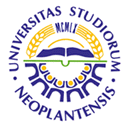 UNIVERSITY OF NOVI SADFACULTY OF AGRICULTURE 21000 NOVI SAD, TRG DOSITEJA OBRADOVIĆA 8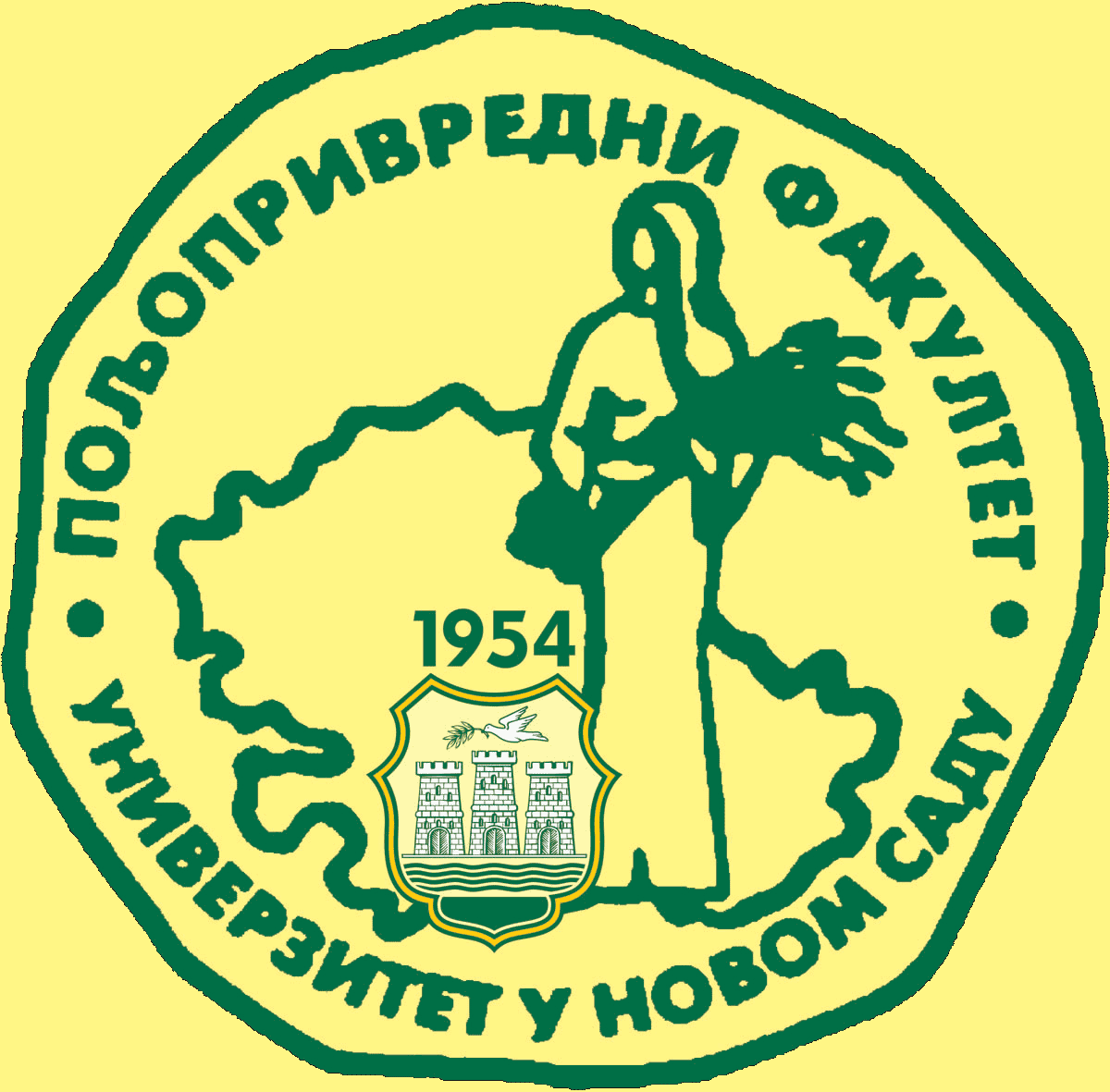 Study Programme AccreditationBachelor study-Field and Vegetable CropsTable 5.2 Course specificationTable 5.2 Course specificationTable 5.2 Course specification